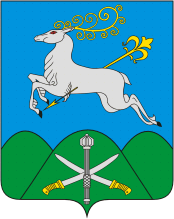 АДМИНИСТРАЦИЯ МУНИЦИПАЛЬНОГО ОБРАЗОВАНИЯКАВКАЗСКИЙ РАЙОНПОСТАНОВЛЕНИЕот 20.02.2019      			                                     № 185Об утверждении норматива стоимости одного квадратного метра общей площади жилого помещения по муниципальному образованию Кавказский район на 1 квартал 2019 года	В целях реализации постановления Правительства Российской Федерации от 17 декабря 2010 года № 1050 «О реализации отдельных мероприятий государственной программы Российской Федерации «Обеспечение доступным и комфортным жильем и коммунальными услугами граждан Российской Федерации», Закона Краснодарского края от 29 декабря 2009 года № 1890-КЗ «О порядке признания граждан малоимущими в целях принятия их на учет в качестве нуждающихся в жилых помещениях», для использования при расчете размера социальных выплат, предоставляемых гражданам из средств бюджетов всех уровней на приобретение жилого помещения или строительство индивидуального жилого дома, в соответствии с постановлением администрации муниципального образования Кавказский район от 20 октября 2017 года № 1597 «Об утверждении Методики определения норматива стоимости и средней рыночной стоимости одного квадратного метра общей площади жилого помещения по муниципальному образованию Кавказский район» п о с т а н о в л я ю:	1. Утвердить норматив стоимости одного квадратного метра общей площади жилого помещения по муниципальному образованию Кавказский район на 1 квартал 2019 года в размере 41381 (сорока одной тысячи трёхсот восьмидесяти одного) рубля.	2. Отделу информационной политики администрации муниципального образования Кавказский район (Винокурова) опубликовать (обнародовать) настоящее постановление в периодическом печатном издании, распространяемом в муниципальном образовании Кавказский район и обеспечить его размещение на официальном сайте администрации муниципального образования Кавказский район в информационно-телекоммуникационной сети «Интернет».	3. Контроль за выполнением настоящего постановления возложить на заместителя главы муниципального образования Кавказский район В.Н. Пивневу.	4. Постановление вступает в силу со дня его официального опубликования.Глава муниципального образованияКавказский район	    						     	        В.Н. Очкаласов